(get.) Wiebenga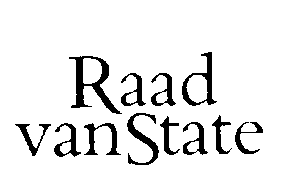 